Постановление 4-20 Департамента Суда по наследству и семейным делам штата МассачусетсПостановление касается службы электронной почты по делам, подпадающим под Правило 5 (b) Свода правил процедуры внутренних отношений штата Массачусетс (Massachusetts Rules of Domestic Relations Procedure)В свете озабоченности о здоровье населения, обусловленной пандемией COVID-19 (коронавирус), и в соответствии с указанием Верховного Суда штата Массачусетс, в своем постановлении от 30 марта 2020 года, по рекомендации состава Суда по наследству и семейным делам / Коллегии адвокатов по Правилам, и с одобрения Главного судьи Суда первой инстанции, настоящим утверждаю и провозглашаю следующее.Хотя Правило 5 (b) свода правил процедуры внутренних отношений штата Массачусетс предусматривает, что, за исключением случаев, предусмотренных другими правилами,1 вручение ходатайств и других документов адвокату, представляющего одну из сторон, ("поверенному") или стороне, не представленной адвокатом ("стороне, представляющей себя самостоятельно"), выполняется путем доставки копии документа поверенному или стороне, представляющей себя самостоятельно, или отправки ее почтой по последнему известному адресу, или, если адрес неизвестен, путем оставления ее в реестре завещаний;Учитывая тот факт, что вручение ходатайств и других документов поверенному или стороне, представляющей себя самостоятельно, в соответствии с методами, предусмотренными правилом 5 (b), может подвергать адвокатов, стороны, сотрудников почты, и другой персонал, задействованный в доставке, а также других лиц, риску, если кто-либо из них заразился или подвергался риску заражения коронавирусом. Кроме того, доставка в адвокатскую контору может быть неэффективным способом получения ходатайств и других документов, если адвокаты работают из дома во время чрезвычайной ситуации.Суд по наследству и семейным делам настоящим ПОСТАНОВЛЯЕТ, что начиная со 2 апреля 2020 года, и до дальнейшего постановления суда:Если адрес электронной почты поверенного известен, поскольку он был ранее предоставлен адвокатом в ходатайствах или в других документах, поданных в суд в связи с рассматриваемым делом, ходатайства и другие документы могут быть вручены поверенному, в соответствии с п. 5 (b) свода правил процедуры внутренних отношений штата Массачусетс, посредством сообщения электронной почты, высланного на имеющийся адрес.Если по какой-либо причине, поверенному нельзя высылать документы на ранее предоставленный адрес электронной почты, или если поверенный, по какой-либо причине не предоставил адрес электронной почты ранее,2 такой поверенный должен немедленно сообщить об этом всем другим поверенным или сторонам, представляющим себя самостоятельно, и предоставить действительный адрес электронной почты.1 Другие правила вручения включают, но не ограничиваются, параграфы “Свода правил процедуры внутренних отношений штата Массачусетс” (Mass.R.Dom.Rel.) П. 4 (повестки и жалобы), 4.1 (приложение), 4.2 (процесс доверительного управления), and 45 (повестки в суд). Обслуживание по этим правилам не затрагивается настоящим Постановлением.2 Все адвокаты, имеющие лицензию на практику в штате Массачусетс, обязаны ежегодно предоставлять рабочий адрес электронной почты Совету Попечителей, см. правило 4.02 Верховного Суда, а также предоставлять его на каждом ходатайстве, приложенным к делу.Отправка по электронной почте считается завершенной после нажатия кнопки “Отправить”, если только лицо, выполняющее отправку сообщения, не получит уведомление, либо иным образом не будет знать, что электронное сообщение не было успешно передано. Адвокаты должны периодически проверять свои папки "Спам", "Карантин" или им подобные, чтобы убедиться, что сообщение от какой-либо стороны не было заблокировано или перенаправлено в эти папки.Всякий раз, когда стороны имеют право или обязаны совершить какое-либо действие или инициировать судебное разбирательство в течение установленного периода времени после вручения им ходатайства или других документов и эти ходатайства или другие документы вручены им по электронной почте, к этому установленному периоду добавляется три (3) дня.Все поверенные должны сотрудничать в пересылке ходатайств и других документов по электронной почте для достижения целей данного постановления.3Стороне, представляющей себя самостоятельно, ходатайства и другие документы по электронной почте могут не высылаться, если только эта сторона не даст согласия в письменном виде, что может быть сделано по электронной почте, и в этом случае эта представляющая себя самостоятельно сторона подпадает под те же обязательства и ограничения, что и поверенный, согласно данному постановлению.Настоящее постановление ни при каких обстоятельствах не позволяет вручение ходатайств или других документов стороне, представляющей себя самостоятельно, но находящейся в заключении.Если это применимо, стороны должны указывать на своих документах “вручено по электронной почте”.Если в ходатайствах или других документах, подлежащих вручению какой-либо из сторон, содержится показание под присягой, подписанное под страхом наказания за лжесвидетельство, но отправляющая документ сторона не смогла предоставить оригинальную рукописную подпись, либо отсканированную копию или фотокопию такой подписи, из-за ограничений, возникших в связи с пандемией коронавируса, эти показания под присягой все равно могут быть вручены, и впоследствии поданы в суд, если лицо дающее показания под присягой подписало их в электронном виде. После этого, сторона, отправляющая документ, должна как можно скорее предпринять все меры для того, чтобы на показаниях под присягой имелся оригинал рукописной подписи дающего их лица. Любая сторона, утверждающая, что она не получила ходатайства или другие документы, которые предположительно были высланы по электронной почте, может ходатайствовать об освобождении от любого решения, записи о неявке в суд,  либо других неблагоприятных действий, возникших из-за предположительно невыполненного вручения.См. П. 11 Свода правил внутренних отношений. Стороны, представляющие себя самостоятельно, обязаны предоставлять адрес электронной почты, если он у них есть.3 Ничто в настоящем Постановлении не может помешать сторонам договориться в письменном виде о вручении и получении ходатайств или других документов по электронной почте.Настоящее Постановление вступает в силу 2 апреля 2020 года и действует до дальнейшего распоряжения суда.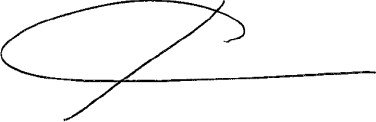 John D. CaseyГлавный судья суда по наследству и семейным деламПринято, вступает в силу со 2 апреля 2020 г.